Class 14: Compare & Contrast TODAY: Remember HW 4 is due todayDISCUSS 2-3 examples of HW4 due today*ESSAY #4 Compare Contrast: due 10/23  (200 pts) *Commercials (remove 0,1, 2 arguments from final research paper)
due 10/18
HW8 DUE NEXT THURSDAYTUES LIBRARY ROOM LIB226: Learn to research your country (for group presentation and your specific primary comparison [women, military, youth, etc] with 
Papers graded this weekend…Email responseQUIZ 6:SHARK TANK video: Breathometer
https://www.youtube.com/watch?v=rx8I703K2RI :
1)List 5 things that were done RIGHT for the pitch/Would ‘sell’ the idea/ make it different:2) List 2 things that could be improved  + why on Tuesday HW 8 due (Bring your HW 8 for library help)!HOW MANY QUIZ POINTS LEFT after today: (need 80 or more else final exam!): including today’s quiz: 40 pts LEFT.   If not 80 by 11/28 = final exam:   Use up extra credit points ELSE:	EXAM: covers anything from any handout since day 1 in fill-in format;
	in class write an essay 50-60 minutes using 1 source 
	 last year’s topic/source:  Chromatographic on-scene analysis for 
                                         extracting time of incident data from crime scenes COMPARE & CONTRAST
   COMPARE/CONTRAST ESSAY… Look at these two cars… Broad (Primary) or Specific (subcategory) of comparison?Definitions: PRIMARY CATEGORY:  A specific general heading for comparing something that can be broken down into 5 or more SPECIFIC subcategoriesEg: for car: appearance of a car, types of a movie genre (eg horror),  a type of clothing (pants)SUBCATEGORIES/SPECIFICS bases of comparison: the actual specifics you compare among under the same primary.What ‘big’ PRIMARY CATEGORIES/qualities/issues//Audience Points of View can you compare these two cars for?Eg  LOOKSWhat SPECIFIC SUBCATEGORIES/differences/details UNDER the PRIMARY factor of Comparison can you compare and contrast the two?  
After listing: Which one is better?EG Paint JobIf you have ever been faced with a choice between two options, you have practiced thinking in terms of comparison (how two topics are alike) or contrast (how two topics are different)PARTS of a COMPARE/CONTRAST:1. The two or more topics or items to be compared and/or contrasted2. AT LEAST ONE GENERAL PRIMARY comparing factor or purpose3. The SPECIFIC bases,  subcategories, or points, of comparison or contrast. Usually need at least 5.*4. Sufficient examples/evidence/DETAILS for each specific comparison base or subcategory (at least two examples is standard minimum) to fully describe the nature of the similarities or differencesEXAMPLES:  Russia vs America for …..ONE MAIN CATEGORY/USE/FEATURE:  __________________________
Under that main category, what are 5-10 bases for comparision?1)2)3)4)5)EtcYou get details of a base category of comparison by research (online, in person, brainstorming etc.)HOW DOES A COMPARE/CONTT ESSAY LOOK?Beyond list type, The two versions of Comparison or contrast essays can be organized in one of two ways. The fi rst is called theblock method, also known as all for 1 compared thing-at-a-time method, Then all for #2.point-by-point method. Each paragraph is a subcategory.  Both things discussedThe Block MethodIn a block comparison or contrast, you give all information about topic 1 in the first half ofthe essay’s body and then all information for topic 2 in the second half. The advantage ofthis type of organization is that the reader learns about each topic separately and compactly.BLOCK ARRANGEMENT:  NOT RECOMMENDED All qualities of 1st object – all bases of comparison, paragraph by paragraph.THENAll Qualities of 2nd object with comparisons/commentary to 1st object.CONCLUSIONThe Point-by-Point MethodAnother eff ective way to organize a comparison or contrast analysis is to do each bodyparagraph as one of your bases of comparison or contrast, covering both items for that one subtopic at a time.  For example: Diamondbacks are a better Arizona team than the CardinalsOne paragraph :
1)Para 1: Quality of offensive players:  First Diamondback  then Cardinals2)PARA 2: Quality of defensive players: First Diamondback  then Cardinals3)PARA 3: Excitement of Games: First Diamondback  then Cardinals4)PARA 4: Money produced:  First Diamondback  then Cardinals
5)PARA 5 Record of WINS:  First Diamondback  then Cardinals6)PARA 6: ERRORS/INJURIES: First Diamondback  then CardinalsANATOMY OF A COMPARE/CONTRAST PAPERI. INTRO: has THESIS of comparison (remember: thesis is not a question, but a statement).	Sample standard THESIS of comparisons:  Usually thesis states a)Items A and B, though both ___________, are in most ways totally different.b) Items A and B are in most ways similar or basically the same.c)When comparing A and B for <general factors or specific categories under a factor>, it is clear that there are more similarities than differences.d)When comparing A and B for <general factors or specific categories under a factor>, it is clear that there are more differences than similarities.		e)Both A and B have positive and negative qualities.		f) Items A and B cannot be fairly compared for <general factors or specific categories under a factor>II. BODY OF PAPER:  choose 6 subcategories / 6 paragraphs point by point arrangement of paragraphs\	POINT BY POINT ARRANGEMENT:  Each paragraph, pair of paragraphs, or section talks about a subcategory for thing 1 and for thing 2.  Next paragraph, next pair, or next section talks about next subtopic/ specific base, etc…  Example: APPLE vs MICROSOFT for business planning in 2012Base categories you choose: marketing, negotiating, INTRO:Your two things to compare + what Primary factor you will be comparing for [for example, ‘for business planning in 2012’]Paragraph 1: [subcategory 1, for example, marketing][example/details/quotes about thing 1 vs thing 2]
     Comment/Explanation on diff or similarity
[2nd example/details/quotes about thing 1 vs thing 2]	    Comment/Explanation on diff or similarity Paragraph 2: [subcategory 2, for example, negotiating][example/details/quotes about thing 1 vs thing 2]
     Comment/Explanation on diff or similarity
[2nd example/details/quotes about thing 1 vs thing 2]	    Comment/Explanation on diff or similarity Paragraph 3: [subcategory 3, for example, product quality][example/details/quotes about thing 1 vs thing 2]
     Comment/Explanation on diff or similarity
[2nd example/details/quotes about thing 1 vs thing 2]	    Comment/Explanation on diff or similarity Paragraph 4: [subcategory 4, for example, treatment of employees][example/details/quotes about thing 1 vs thing 2]
     Comment/Explanation on diff or similarity
[2nd example/details/quotes about thing 1 vs thing 2]	    Comment/Explanation on diff or similarity Paragraph 5: [subcategory 5, for example, management][example/details/quotes about thing 1 vs thing 2]
     Comment/Explanation on diff or similarity
[2nd example/details/quotes about thing 1 vs thing 2]	    Comment/Explanation on diff or similarity Paragraph 6: [subcategory 6, for example, Virus resistance][example/details/quotes about thing 1 vs thing 2]
     Comment/Explanation on diff or similarity
[2nd example/details/quotes about thing 1 vs thing 2]	    Comment/Explanation on diff or similarity CONCLUSIONSample Intro draft:
When it comes to business practices, there are surprisingly more differences between how Swedes and Americans conduct routine business practices than there are similarities.  Whether its meeting etiquette, management styles, T, X,  or directness in communication each has different expectations based on their dominant cultural practices.PARAGRAPH LEVEL BREAKDOWNExample detail paragraphs for subcategory: SWEDEN vs USA : comparative THESIS: behavior in businessWhat are 6 things / subcategories to compare behavior in business between Sweden and USA
1:2:3:4:5:6: Directness in Communication
subcategory 6 of comparison: ‘Directness in Communication’SAMPLE F detail paragraph:The Swedes in business are more direct in their communication.  They are straight to the point and confrontational with bosses. Less so with Americans.  
SAMPLE C detail paragraph.  Problems? (didn’t cover both sides, and missing both detailed scenes/examples).The Swedes, in business, are typically direct in their communication.  The Swedes will directly deal with the failure of an idea or group immediately.  The Swedes also challenge superiors so the boss is going to expect challenges to his opinion right away. SAMPLE B detail paragraph:  PROBLEMS?  (missing 2nd scene/example of imagined scenario)The Swedes, in business, are typically direct in their communication. In a typical business meeting or debriefing they get straight to the problem and are willing to confront the opinions and motivations of group members, regardless of rank.  Americans may hesitate with PC language and trying to be diplomatic.  While American business may value people who are not ‘Yes Men’,  the Swedes expect every rank challenging everyone else at meetings.  . SAMPLE ‘A’ detail paragraph in comp/cont mapped out in color: SAMPLE ‘A’ detail paragraph in comp/cont mapped out in color: The Swedes, in business, are typically direct in their communication.  In a typical business meeting or debriefing they get straight to the problem and are willing to confront the opinions and motivations of group members, regardless of rank.  For example, if you are a business partner that is replacing the role of another division or team, the Swedes will defend your even if not a Swede yourself. While Americans may hesitate with PC language and trying to be diplomatic about why a project failed after a launch, the Swedes will directly deal with the failure of an idea or group as soon as the meeting begins.  This is true even if the opinions in a meeting offered by a boss or manager are incorrect or weak. While American business ‘bosses’ may value people who are not ‘Yes Men’ at a strategy planning meeting,  and this is similar to the Swedes, in Sweden this is expected at every meeting from everyone, and the boss is going to expect challenges to his opinion right away, so he will prepare as much as possible and not rely just on loyalty and past social debt to power his or her win.NON NEGOTIABLE: COMPARE/CONTRAST RUBRIC:
*Point by Point is STRONGLY recommended if you are comparing/contrasting more than two items.NOW REMINDER…YOUR TEAMS WERE RANDOMLY ASSIGNED COUNTRY: China, Mexico, India, South Korea, Germany, Saudi Arabia or Australia.
THOSE SPECIFIC SHEETS ARE  HW8 due next TUESDAY (Bring to library)
 RANDOM ASSIGNED  business practices, youth culture, student culture, military culture, being a woman in that culture, current pop culture in that countryPRESENTATIONS!  Powerpoint/Prezi/Talk through storyboard: 
Choose a product
Pitch a product to investors or marketers from your assigned countryCOMMERCIAL PITCH!GOAL:  Choose a product to pitch for your countryGOAL: What tone do you think you will useWhat factors for that country’s audience are you appealingAnswer 5 questions re: PITCH regarding that country from the company ‘boss’1)Why do you think this is an effective commercial?2)Why does this appeal to your country’s audience SPECIFICALLY?3)How does this work better than your competitor products?4)What are a few things you knew you DID NOT want to do in your commercial (that might offend or at least not work for your audience) that has shown up in successful ads for other countries?5)Commercial/Pitch QualityScores 1-5 for each/ max = 25 pts6 teams = 6 x (1-5) x 5 = max of 150 ptsIf teams score between 125-135  lower research assignment by 1 argumentIf teams score between 135-150  lower research assignment by 2 arguments
THESE NOTES ARE: CLASS 14 on newclassroom.com under handouts
COMP/CONT ESSAY DESCRIPTION:  (200 pts)Develop HW 8  –compare/contrast your assigned country culture (China, Mexico, India, South Korea, Germany, Saudi Arabia or Australia.)  vs American 
By your assigned PRIMARY category: business practices, youth culture, student culture, military culture, being a woman in that culture, current pop culture in that countryTurn into a 4-5 page  double spaced Compare / Contrast for 6 base comparison subcategories.  Optional Title page but doesn’t count towards your 4 pages.
You will use online search engine research as shown in library class for HW8 but do NOT need citations…yet.   

Writing Center visits for extra CreditGroup pitches/presentation on R 11/18 will be streamed on Facebook live + Univision TV Network (if you do not want to be taped don’t have to / optional releases soon).  It will be to teach community about learning Communities.  3-4 volunteer students wanted to tell about what works in LC… Each adds 1 pt to group scoring vs 1 or 2 arguments OFF the research paper.Spotlight on Mexico team:  bonus of +3 to total or -1 if they do a shitty job. (AUDIENCE!)HW8 is  to being able to do this 200 pt essay, since it almost becomes an outline for the essay, so it is important to have this done by next class!*VERY IMPORTANT: You must KEEP a copy of HW8 (for use in building your essay) but you need to hand in on a sheet of paper for credit for HW 8: Primary comparison factor + your 6 base categories + Your Assigned culture for comparison is: _______________________ vs American mainstream culture*You can get help from a librarian, etc.*Writing Center visit is 100% optional  but c’mon… extra credit…Your TEMPLATE FOR Exploratory Compare/Contrast in point by point format:TUESDAY LIBRARY:  ENDHow many points period, left:400 (essays) + 40 quiz + 30-40 for HW  = 480 + GBS presentation scoreRealistically, statistically, you have about (375 – 480)  + presentation scoreMIDWAY MARK:  Can I still get a A? B? C?  Should I drop?Must get a C or better or repeat (at least 700 pts)HOW TO:1)Add up all your points: HW, quizzes, Narrative, Comp/cont, extra credit.2)Add somewhere between the low guess for a C student (375) and high guess (nothing but perfect score A’s on everything, 480)+ GBS presentation scoreFor example: essay: 90, 60, 80 + 70HW + 45 quizzes = 345345 + (student thinks they are in 420 range)Compare and Contrast ESSAYS:  There are THREE TYPES(TYPE I) Analysis Compare/Contrast: Like brainstorming/listing: Lists or comparison CHARTS w/ all the major differences and similarities, usually as a list or analysis with no intentional judgment or purpose other than to give information.  Often a starting point for someone else, maybe you, the reader/audience, to compare/contrast II or III below.   Example: A website listing all the qualities of two or three Android phones (TYPE II) EXPLORATORY Compare/Contrast essays, INFORM, no judgment or winner given: for a purpose or a specific audience. Writer (you) gives details and factors (the same and the different) and the reader can then make up their own conclusions.  FEATURES a specific USE or audience.Example: An article or review comparing and contrasting the strengths, benefits and differences of two or three android phones for ‘power users,’ ; another article for ‘budget minded general users,’ etc.   For ENG101 you will do EXPLORATORY comp/cont essay.Or (TYPE III) EATIVE Compare/Contrast essays:  Compare and E against each other, for a purpose or a specific audience.  ONE will be judged BETTER THAN THE OTHER. Writer (you) gives details and factors but has a concluding preference they want to convince you to believe, declare one better or the winner under some primary comparison factor.EXAMPLE: A piece of marketing, a review, or an article or review comparing and contrasting the strengths, benefits and differences of two or three android phones and declaring the ZZZZZZ the best phone out there, the best for value, etc.Examples of different types: write a compare/contrast of….Two political Speeches:  Analysis:  a list of all the features and persuasion ‘special effects’ used by speeches on Health CareExploratory: compare Republican and Democrat speeches on Health CareEvaluative:  compare Republican and Democrat speeches on Health Careto see who did the better job convincing us that they have the solution on Health CareCompare and contrast athletes to (video) gamersFirst decide if essay was just EXPLORATIVE: ORIF ESSAY WAS EVALUATIVE (Which is a better lifestyle, athletic or gamer)MAIN COMPARISON CATEGORY: ____________________List 5-10 subtopics:.
You can trade yours/buy a random pick for 2 pts of extra credit!Compare/Contrast essay Description:     200 pts   3 pages  		DUE: _________Develop HW 8  –compare/contrast your assigned culture vs American for either: (choose 1) a)day-to-day, b) business culture, or c)student cultureinto a 3 page, double spaced EXPLORATORY compare/contrast essay in point by point format.    There is no ‘winning’ culture, but you need to demonstrate the similarities and differences for 5 base comparison subcategories.  You will use online search engine research as shown in class for HW8 but do NOT need citations…yet.   HW8 is  to being able to do this 200 pt essay, since it almost becomes an outline for the essay, so it is important to have this done by next class!*On average: takes between 30 minutes and 3 hours to do HW8.  The more thorough HW5 is, the easier it will be to assemble the essay from the pieces of HW5.
*VERY IMPORTANT: You must KEEP a copy of HW8 (for use in building your essay) but you need to hand in on a sheet of paper for credit for HW 8: Primary comparison factor + your 6 base categories + Your Assigned culture for comparison is: _______________________ vs American mainstream culture*You can get help from a librarian, etc.*Writing Center visit is 100% optional  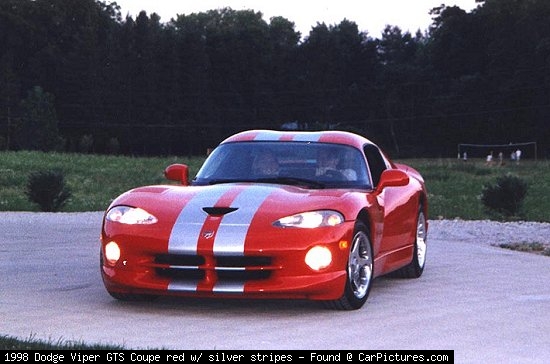 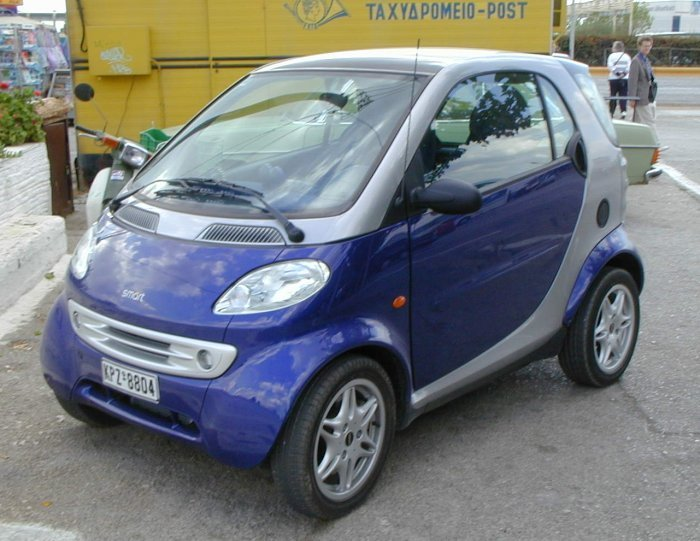 In bold: the comparison subcategory as part or the whole of the paragraph’s TOPIC SENTENCE
In pink: a little bit of an explanation of what the comparision subcategory sentence(s) meansIn blue: Detail of 1st comparison in this subcategory, with specific imagined scenario and both sidesIn red:  Detail of 2nd comparison in this subcategory, with specific imagined scenario and both sidesIn green:  paragraph’s closing sentence
SHADED= the setting in a scenaroCompare/Contrast Essay RUBRIC CATEGORIES2. Essay / stays on topic [0-5] 5. Specific details/supported by at least 2 details/ 2 examples/ 2 why’s per comparison /specific.  [0-20]6. Essay breaks down into relevant paragraphs & points of comparison [0-10]8. Grammar & Spelling [0-15]9. Sentences  & Paragraphs. [0-15]10. Format [0-5]11. Consistent/Builds [0-5]12. Addresses both items/diff sides in comparison[0-10]13. Cohesive/Sounds Good [0-5]15. Introduction [0-5]16. Conclusion [0-5]TEAMAmerican PRODUCTCOUNTRY1 Mexico2China3Germany4Saudi Arabia5Australia6NTRO:Your two things to compare + what Primary factor you will be comparing for 
Paragraph 1: [base 1][example/details/quotes about thing 1 vs thing 2+  Comment/Explanation on diff or similarity
[2nd example/details/quotes about thing 1 vs thing 2] + Comment/Explanation on diff or similarityParagraph 2: [base 2][example/details/quotes about thing 1 vs thing 2+  Comment/Explanation on diff or similarity
[2nd example/details/quotes about thing 1 vs thing 2] + Comment/Explanation on diff or similarityParagraph 3: [base 3][example/details/quotes about thing 1 vs thing 2+  Comment/Explanation on diff or similarity
[2nd example/details/quotes about thing 1 vs thing 2] + Comment/Explanation on diff or similarityParagraph 4: [base 4][example/details/quotes about thing 1 vs thing 2+  Comment/Explanation on diff or similarity
[2nd example/details/quotes about thing 1 vs thing 2] + Comment/Explanation on diff or similarityParagraph 5: [base 5][example/details/quotes about thing 1 vs thing 2+  Comment/Explanation on diff or similarity
[2nd example/details/quotes about thing 1 vs thing 2] + Comment/Explanation on diff or similarity
Paragraph 5: [base 5]  
[example/details/quotes about thing 1 vs thing 2+  Comment/Explanation on diff or similarity
[2nd example/details/quotes about thing 1 vs thing 2] + Comment/Explanation on diff or similarity CONCLUSION